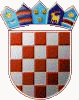 REPUBLIKA HRVATSKA                            GRAD ZAGREB                                               URED ZA JAVNU NABAVUU Zagrebu, 26. srpnja 2017.REPUBLIKA HRVATSKA                            GRAD ZAGREB                                               URED ZA JAVNU NABAVUU Zagrebu, 26. srpnja 2017.Na temelju članka 198. Zakona o javnoj nabavi (NN br. 120/2016), Grad Zagreb nastavno na objavljeni nacrt Dokumentacije o nabavi za predmet nabave Izrada pontona na jezeru rekreativnog sportskog centra Bundek, evidencijski broj: 443-2017-EMV objavljujeNa temelju članka 198. Zakona o javnoj nabavi (NN br. 120/2016), Grad Zagreb nastavno na objavljeni nacrt Dokumentacije o nabavi za predmet nabave Izrada pontona na jezeru rekreativnog sportskog centra Bundek, evidencijski broj: 443-2017-EMV objavljujeNa temelju članka 198. Zakona o javnoj nabavi (NN br. 120/2016), Grad Zagreb nastavno na objavljeni nacrt Dokumentacije o nabavi za predmet nabave Izrada pontona na jezeru rekreativnog sportskog centra Bundek, evidencijski broj: 443-2017-EMV objavljujeNa temelju članka 198. Zakona o javnoj nabavi (NN br. 120/2016), Grad Zagreb nastavno na objavljeni nacrt Dokumentacije o nabavi za predmet nabave Izrada pontona na jezeru rekreativnog sportskog centra Bundek, evidencijski broj: 443-2017-EMV objavljujeIzvješće o prethodnom savjetovanju u odnosu na Nacrt Dokumentacije o nabaviIzvješće o prethodnom savjetovanju u odnosu na Nacrt Dokumentacije o nabaviIzvješće o prethodnom savjetovanju u odnosu na Nacrt Dokumentacije o nabaviIzvješće o prethodnom savjetovanju u odnosu na Nacrt Dokumentacije o nabaviR.br.Primjedbe i prijedlozi gospodarskih subjekataPrimjedbe i prijedlozi gospodarskih subjekataIzvješće o prihvaćenim i neprihvaćenim primjedbama i prijedlozima1. U točki 14.1.3. Ostale osnove za isključenje gospodarskog subjekta, navedeno je „Javni naručitelj može isključiti gospodarski subjekt iz postupka javne nabave ako: (...) 4. je nad gospodarskim subjektom otvoren stečajni postupak, ako je nesposoban za plaćanje ili prezadužen, ili u postupku likvidacije, ako njegovom imovinom upravlja stečajni upravitelj ili sud, ako je u nagodbi s vjerovnicima, ako je obustavio poslovne aktivnosti ili je u bilo kakvoj istovrsnoj situaciji koja proizlazi iz sličnog postupka prema nacionalnim zakonima i propisima,“U članku 254. Zakona o javnoj nabavi, navode se kriteriji prema kojima javni naručitelj može isključiti natjecatelja ili ponuditelja iz postupka javne nabave. U stavku 1. točka 2. članka 254. javni naručitelj može isključiti natjecatelja ili ponuditelja iz postupka javne nabave ako je nad gospodarskim subjektom otvoren stečajni postupak, ako je nesposoban za plaćanje ili prezadužen, ili u postupku likvidacije, ako njegovom imovinom upravlja stečajni upravitelj ili sud, ako je u nagodbi s vjerovnicima, ako je obustavio poslovne aktivnosti ili je u bilo kakvoj istovrsnoj situaciji koja proizlazi iz sličnog postupka prema nacionalnim zakonima i propisimaOvim putem predlažemo izmjenu natječajne dokumentacije pri čemu bi traženi kriterij bio isključen iz natječajne dokumentacije, a prije navedeni zahtjev ističemo budući da se radi o kriteriju koji javni naručitelj može, ali i ne mora propisati u natječajnoj dokumentaciji.Obzirom na činjenicu da se naše društvo nalazi u stečaju, smatramo kako nam je uvrštenjem predmetnog kriterija u natječajnu dokumentaciju, onemogućeno ravnopravno sudjelovanje u postupku javne nabavke, a time smo stavljeni i u nepovoljni položaj u odnosu na ostale potencijalne ponuđače. U točki 14.1.3. Ostale osnove za isključenje gospodarskog subjekta, navedeno je „Javni naručitelj može isključiti gospodarski subjekt iz postupka javne nabave ako: (...) 4. je nad gospodarskim subjektom otvoren stečajni postupak, ako je nesposoban za plaćanje ili prezadužen, ili u postupku likvidacije, ako njegovom imovinom upravlja stečajni upravitelj ili sud, ako je u nagodbi s vjerovnicima, ako je obustavio poslovne aktivnosti ili je u bilo kakvoj istovrsnoj situaciji koja proizlazi iz sličnog postupka prema nacionalnim zakonima i propisima,“U članku 254. Zakona o javnoj nabavi, navode se kriteriji prema kojima javni naručitelj može isključiti natjecatelja ili ponuditelja iz postupka javne nabave. U stavku 1. točka 2. članka 254. javni naručitelj može isključiti natjecatelja ili ponuditelja iz postupka javne nabave ako je nad gospodarskim subjektom otvoren stečajni postupak, ako je nesposoban za plaćanje ili prezadužen, ili u postupku likvidacije, ako njegovom imovinom upravlja stečajni upravitelj ili sud, ako je u nagodbi s vjerovnicima, ako je obustavio poslovne aktivnosti ili je u bilo kakvoj istovrsnoj situaciji koja proizlazi iz sličnog postupka prema nacionalnim zakonima i propisimaOvim putem predlažemo izmjenu natječajne dokumentacije pri čemu bi traženi kriterij bio isključen iz natječajne dokumentacije, a prije navedeni zahtjev ističemo budući da se radi o kriteriju koji javni naručitelj može, ali i ne mora propisati u natječajnoj dokumentaciji.Obzirom na činjenicu da se naše društvo nalazi u stečaju, smatramo kako nam je uvrštenjem predmetnog kriterija u natječajnu dokumentaciju, onemogućeno ravnopravno sudjelovanje u postupku javne nabavke, a time smo stavljeni i u nepovoljni položaj u odnosu na ostale potencijalne ponuđače.Prihvaća se prijedlog gospodarskog subjekta, izmjena dokumentacije1. U točki 14.1.3. Ostale osnove za isključenje gospodarskog subjekta, navedeno je „Javni naručitelj može isključiti gospodarski subjekt iz postupka javne nabave ako: (...) 4. je nad gospodarskim subjektom otvoren stečajni postupak, ako je nesposoban za plaćanje ili prezadužen, ili u postupku likvidacije, ako njegovom imovinom upravlja stečajni upravitelj ili sud, ako je u nagodbi s vjerovnicima, ako je obustavio poslovne aktivnosti ili je u bilo kakvoj istovrsnoj situaciji koja proizlazi iz sličnog postupka prema nacionalnim zakonima i propisima,“U članku 254. Zakona o javnoj nabavi, navode se kriteriji prema kojima javni naručitelj može isključiti natjecatelja ili ponuditelja iz postupka javne nabave. U stavku 1. točka 2. članka 254. javni naručitelj može isključiti natjecatelja ili ponuditelja iz postupka javne nabave ako je nad gospodarskim subjektom otvoren stečajni postupak, ako je nesposoban za plaćanje ili prezadužen, ili u postupku likvidacije, ako njegovom imovinom upravlja stečajni upravitelj ili sud, ako je u nagodbi s vjerovnicima, ako je obustavio poslovne aktivnosti ili je u bilo kakvoj istovrsnoj situaciji koja proizlazi iz sličnog postupka prema nacionalnim zakonima i propisimaOvim putem predlažemo izmjenu natječajne dokumentacije pri čemu bi traženi kriterij bio isključen iz natječajne dokumentacije, a prije navedeni zahtjev ističemo budući da se radi o kriteriju koji javni naručitelj može, ali i ne mora propisati u natječajnoj dokumentaciji.Obzirom na činjenicu da se naše društvo nalazi u stečaju, smatramo kako nam je uvrštenjem predmetnog kriterija u natječajnu dokumentaciju, onemogućeno ravnopravno sudjelovanje u postupku javne nabavke, a time smo stavljeni i u nepovoljni položaj u odnosu na ostale potencijalne ponuđače. U točki 14.1.3. Ostale osnove za isključenje gospodarskog subjekta, navedeno je „Javni naručitelj može isključiti gospodarski subjekt iz postupka javne nabave ako: (...) 4. je nad gospodarskim subjektom otvoren stečajni postupak, ako je nesposoban za plaćanje ili prezadužen, ili u postupku likvidacije, ako njegovom imovinom upravlja stečajni upravitelj ili sud, ako je u nagodbi s vjerovnicima, ako je obustavio poslovne aktivnosti ili je u bilo kakvoj istovrsnoj situaciji koja proizlazi iz sličnog postupka prema nacionalnim zakonima i propisima,“U članku 254. Zakona o javnoj nabavi, navode se kriteriji prema kojima javni naručitelj može isključiti natjecatelja ili ponuditelja iz postupka javne nabave. U stavku 1. točka 2. članka 254. javni naručitelj može isključiti natjecatelja ili ponuditelja iz postupka javne nabave ako je nad gospodarskim subjektom otvoren stečajni postupak, ako je nesposoban za plaćanje ili prezadužen, ili u postupku likvidacije, ako njegovom imovinom upravlja stečajni upravitelj ili sud, ako je u nagodbi s vjerovnicima, ako je obustavio poslovne aktivnosti ili je u bilo kakvoj istovrsnoj situaciji koja proizlazi iz sličnog postupka prema nacionalnim zakonima i propisimaOvim putem predlažemo izmjenu natječajne dokumentacije pri čemu bi traženi kriterij bio isključen iz natječajne dokumentacije, a prije navedeni zahtjev ističemo budući da se radi o kriteriju koji javni naručitelj može, ali i ne mora propisati u natječajnoj dokumentaciji.Obzirom na činjenicu da se naše društvo nalazi u stečaju, smatramo kako nam je uvrštenjem predmetnog kriterija u natječajnu dokumentaciju, onemogućeno ravnopravno sudjelovanje u postupku javne nabavke, a time smo stavljeni i u nepovoljni položaj u odnosu na ostale potencijalne ponuđače.Prihvaća se prijedlog gospodarskog subjekta, izmjena dokumentacije2   U točki 15.2. Tehnička i stručna sposobnost, 15.2.1. Popis izvršenih radova, tražena je referenca uvjeta sposobnosti u godini u kojoj je započeo postupak javne nabave i tijekom pet godina koje prethode toj godini.Zbog specifičnosti predmeta nabave, predlažemo izmjenu na način da se referenca uvjeta sposobnosti odnosi razdoblje godine u kojoj je započeo postupak javne nabave i tijekom deset prethodnih godina.   U točki 15.2. Tehnička i stručna sposobnost, 15.2.1. Popis izvršenih radova, tražena je referenca uvjeta sposobnosti u godini u kojoj je započeo postupak javne nabave i tijekom pet godina koje prethode toj godini.Zbog specifičnosti predmeta nabave, predlažemo izmjenu na način da se referenca uvjeta sposobnosti odnosi razdoblje godine u kojoj je započeo postupak javne nabave i tijekom deset prethodnih godina.Nismo suglasni s predloženom izmjenom uvjeta sposobnosti, već ostajemo pri izvorno traženoj sposobnosti iz točke 15.2.1., tj. popis izvršenih radova tijekom 5 godina koje prethode godini u kojoj je započeo postupak javne nabave.